СЕДЬМАЯ ОЧЕРЕДНАЯ СЕССИЯ ЧЕТВЕРТОГО СОЗЫВАР Е Ш Е Н И Е                                                                                      Ч Е Ч И М 23.05.2019 г.                                                                                              № 7-5с. Онгудай О социально-экономическом развитии муниципального образования «Онгудайский район» за 2018 год и задачах на 2019 годЗаслушав и обсудив информацию о социально-экономическом развитии муниципального образования «Онгудайский район» за 2018 год и задачах на 2019 год, Совет депутатов района (аймака) отмечает, что администрацией района (аймака) муниципального образования «Онгудайский район» ведется целенаправленная работа по социально-экономическому развитию муниципального образования в соответствии с Планом мероприятий по перспективному развитию экономики и росту собственных доходов консолидированного бюджета муниципального образования, утвержденного распоряжением администрации района (аймака) МО «Онгудайский район» от 26.11.2018 г. № 746-р. В соответствии со статьей 28 Устава муниципального образования «Онгудайский район», Совет депутатов района (аймака) РЕШИЛ:Информацию о социально-экономическом развитии  муниципального образования «Онгудайский район» за 2018 год и задачах на 2019 год принять к сведению.2. Настоящее решение вступает в силу со дня принятия.3. Контроль за исполнением данного решения возложить на постоянную комиссию по вопросам финансовой, экономической политики и предпринимательству (Тысов А.Ы).ПредседательСовета депутатов района (аймака)                            М.Г.БабаевРоссийская ФедерацияРеспублика АлтайМуниципальное образование«Онгудайский район»Совет депутатов района(аймака)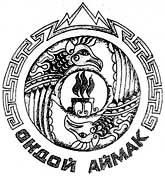 Россия ФедерациязыАлтай РеспубликаМуниципал Тозолмо«Ондой аймак»Аймактын депутаттар СоведиПредседатель Совета депутатов